Область применения и нормативные ссылки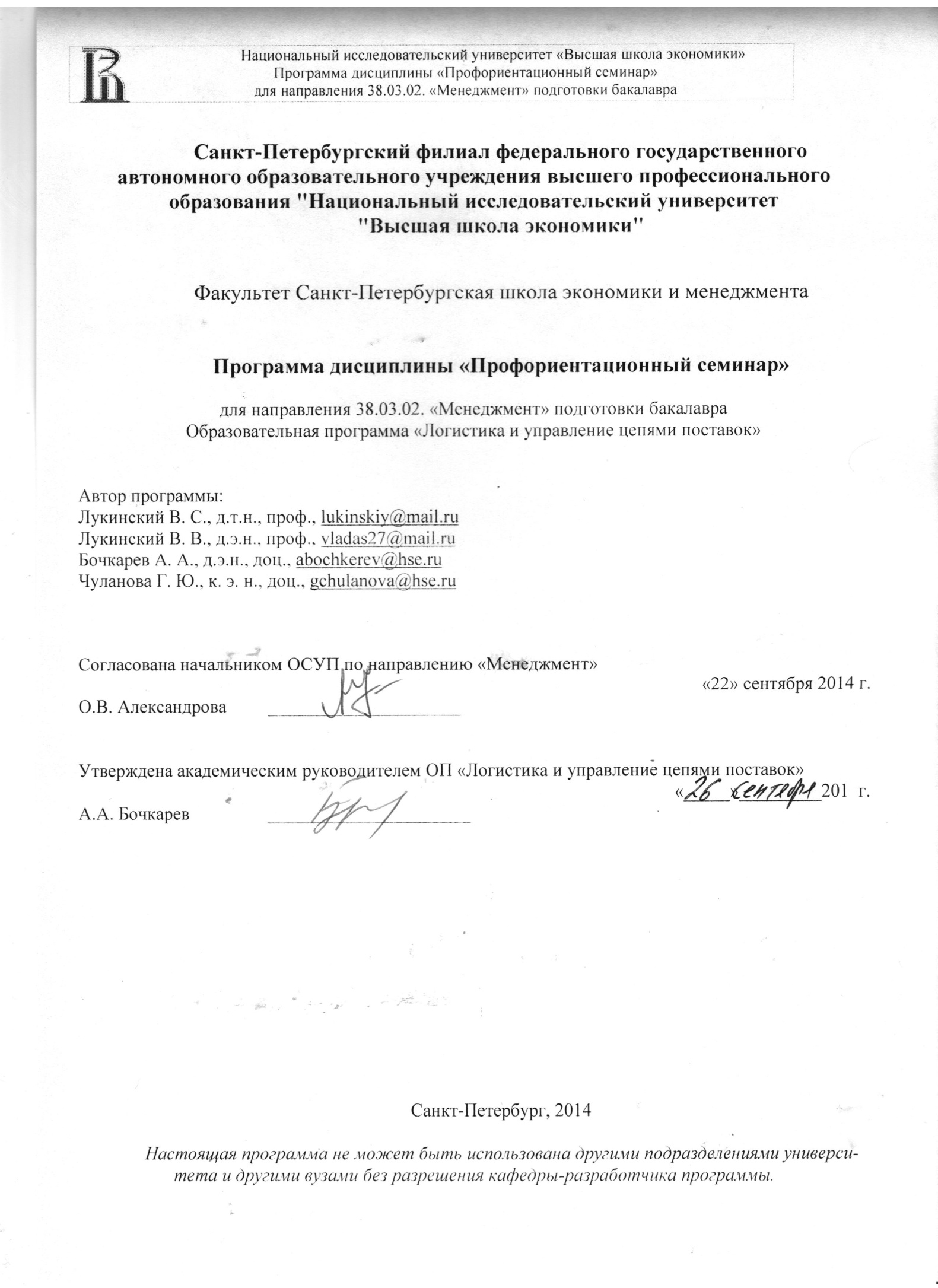 Программа дисциплины «Профориентационный семинар» составлена в соответствии с требованиями, предъявляемыми государственным образовательным стандартом высшего профессионального образования к обязательному минимуму содержания и уровню подготовки дипломированного специалиста для направления 38.03.02. «Менеджмент». Программа предназначена для преподавателей, ведущих данную дисциплину, учебных ассистентов и студентов направления подготовки 38.03.02. «Менеджмент», обучающихся по программе подготовки бакалавра менеджмента изучающих дисциплину «Профориентационный семинар».Программа разработана в соответствии с: Образовательным стандартом Государственного образовательного бюджетного учреждения высшего профессионального образования «Государственный университет - Высшая школа экономики», в отношении которого установлена категория «Национальный исследовательский университет» по направлению подготовки 38.03.02. «Менеджмент» уровень подготовки: бакалаврОбразовательной программой 38.03.02. «Менеджмент».Рабочим учебным планом университета по направлению подготовки 38.03.02. «Менеджмент», утвержденным в 2014 г.Цели освоения дисциплиныЦелями освоения дисциплины являются: формирование у будущих специалистов понятие о специальности;изучение студентами основных понятий, концепций и методов логистики;содержание и требования к подготовке специалиста. Компетенции обучающегося, формируемые в результате освоения дисциплиныВ результате освоения дисциплины студент должен:знать: основные понятия и определения логистики; взаимодействия структурных отделов организаций  и их партнеров для достижения целей с минимальными затратами;семь правил логистики;основные речевые формы высказывания: повествование, описание, монолог, диалог;уметь:определять основные факторы, сдерживающие развитие логистики на российских предприятиях;использовать экономико-математические модели аутсорсинга логистических процессов;уметь определять круг задач специалиста в логистике;обладать навыками:самостоятельного овладения новыми знаниями в области логистической теории.В результате освоения дисциплины студент осваивает следующие компетенции:Место дисциплины в структуре образовательной программыНастоящая дисциплина относится к блоку проектной и исследовательской работы цикла профессиональных дисциплин.Тематический план учебной дисциплиныФормы контроля знаний студентов6.1 Критерии оценки знаний, навыковОценки по всем формам текущего контроля выставляются по 10-ти балльной шкале. Текущий контроль представляет собой тест из 10 задач. Критерии оценки:10 правильных ответов – 10 баллов;9 правильных ответов – 9 баллов;8 правильных ответа – 8 баллов;7 правильный ответ – 7 баллов;6 правильных ответов – 6 баллов;5 правильных ответов – 5 баллов;4 правильных ответов – 4 балла;Итоговый тест:состоит из 12 тестовых заданий, длительность написания – 30 минут;представлен 2 формами заданий (закрытая и открытая форма);в закрытой форме заданий возможен единственный правильный ответ, его необходимо подчеркнуть;за правильный ответ на вопрос начисляется 1 баллКритерии оценки знаний студента на экзамене представлены в таблице6.2 Порядок формирования оценок по дисциплинеПреподаватель оценивает работу студентов семинарских занятиях: учитывается активность ответов на вопросы преподавателя, качество задаваемых вопросов, активность студентов в решении мини-кейсов, участие в дискуссиях, навыки групповой работы, правильность решения задач и т.д. Оценки за работу на семинарских и практических занятиях преподаватель выставляет в рабочую ведомость. Результирующая оценка по 10-ти балльной шкале за работу на семинарских и практических занятиях определяется перед итоговым контролем - Оаудиторная. Преподаватель оценивает самостоятельную работу студентов: учитывается активность студентов в подготовке выступлений и докладов для семинарских занятий, полнота освещения темы, уровень использованных дополнительных материалов при подготовке к занятиям, правильность выполнения домашних заданий. Оценки за самостоятельную работу студента преподаватель выставляет в рабочую ведомость. Результирующая оценка по 10-ти балльной шкале за самостоятельную работу определяется перед промежуточным или итоговым контролем – Осам. работа.Накопительная оценка включает оценку за текущий контроль, аудиторную и самостоятельную работу студента и рассчитывается  следующим образом: Онакоп.оценка  = 0,5*Оаудиторная + 0,5*Осам. работа
          Накопительная оценка округляется в сторону целого числа (например: Онакоп.оценка  = 7,5 баллов округляется до 7 баллов).Итоговый контроль проводится в форме экзамена, таким образом, студент получает Оэкзамен – оценка за работу непосредственно на экзамене.Результирующая оценка определяется по формуле:Орезультирующая = 0,5*Оэкзамен + 0,5*Онакол. оценкаили: Орезультирующая = 0,5* Оэкзамен +0,5*(0,5*Оаудиторная + 0,5*Осам. работа)Результирующая оценка округляется в пользу студента (например: Орезультирующая  = 7,5 баллов округляется до 8 баллов).Содержание дисциплиныТема 1. Введение в логистику (семинар – 2 часа)Логистика - наука об управлении потоками. Основные факторы, сдерживающие развитие логистики на российских предприятиях. Этапы эволюции логистики. Семь правил логистики. Наиболее известные российские и иностранные ученые в логистике.Тема 2. Понятийный аппарат логистики. Общая терминология (семинар – 4 часов)Объект и предмет логистики для коммерческой компании. Материальные потоки: трансформация, параметры, классификация. Потоки услуги и информации. Процессная декомпозиция логистических систем. Логистический бизнес-процесс. Логистическая функция и операция. Тема 3. Место и роль аутсорсинга в управлении цепями поставок (семинар – 3 часов)Проблемы использования аутсорсинга логистических процессов в России. Классификация аутсорсинговой деятельности. Принципы осуществления аутсорсинга в цепях поставок. Оценка эффективности аутсорсинга логистических процессов. Экономико-математические модели аутсорсинга логистических процессов. Алгоритм обоснования логистической стратегии аутсорсинга. Тема 4. Экономические основы логистики (семинар – 3 часа)Структура затрат на логистику. Влияние специфики и характеристик товара на логистические затраты. Взаимосвязь значений ВВП и затрат на логистику в РФ и в мире. Индекс эффективности логистики LPI. Образовательные технологииОбразовательные технологии, используемые при реализации различных видов учебной работы: активные и интерактивные формы проведения занятий - деловые и ролевые игры, разбор практических задач и кейсов, компьютерные симуляции, Дельфи -  тренинги, LMS.Оценочные средства для текущего контроля и аттестации студента9.1 Вопросы для оценки качества освоения дисциплиныЛогистика - наука об управлении потоками. Основные факторы, сдерживающие развитие логистики на российских предприятиях. Этапы эволюции логистики. Семь правил логистики. Наиболее известные российские и иностранные ученые в логистике.Объект и предмет логистики для коммерческой компании. Материальные потоки: трансформация, параметры, классификация. Потоки услуги и информации. Процессная декомпозиция логистических систем. Логистический бизнес-процесс. Логистическая функция и операция.Проблемы использования аутсорсинга логистических процессов в России. Классификация аутсорсинговой деятельности. Принципы осуществления аутсорсинга в цепях поставок. Оценка эффективности аутсорсинга логистических процессов. Экономико-математические модели аутсорсинга логистических процессов. Алгоритм обоснования логистической стратегии аутсорсинга.Структура затрат на логистику. Влияние специфики и характеристик товара на логистические затраты. Взаимосвязь значений ВВП и затрат на логистику в РФ и в мире. Индекс эффективности логистики LPI.9.2 Основные темы и формы работы на аудиторных занятиях:модели принятия решений («теория игр», модель «теории очереди», имитационное  моделирование, модель линейного программирования, «платежная матрица», «дерево решений», «матрица равноценного обмена»); применение математических методов к оценке альтернативразбор и решение задач;подготовка и контроль домашнего задания.Учебно-методическое и информационное обеспечение дисциплины10.1 Базовый учебникДыбская В.В. и др. Логистика: учебник / В.В. Дыбская, Е.И. Зайцев, В.И. Сергеев, А.Н. Стерлигова; под ред. В.И. Сергеева. – М.: Эксмо, 2008. – 944 с. Сергеев В.И. Управление цепями поставок: учебник для бакалавров и магистров / В.И. Сергеев. – И.: Издательство Юрайт, 2014. – 479 с.10.2 Основная литература:Корпоративная логистика в вопросах и ответах / Под общ. и науч. ред. проф. В.И. Сергеева. – 2-е изд., перераб. и доп. – М.: ИНФРА-М, 2013. – 634 с.Модели и методы теории логистики : учеб. пособие. – 2-е изд. / Под ред. В.С. Лукинского. – СПб.: Питер, 2007. – 448 с. Экономические основы логистики: учебник / Н.К. Моисеева; Под общ. ред. проф., д.э.н. В.И. Сергеева. – М.: НИЦ ИНФРА-М, 2014. – 528 с.10.3 Дополнительная:Аникин Б.А. Аутсорсинг логистических бизнес-процессов. – М.: ИН-ФРА-М, 2003. – 186 с.Аникин Б.А., Тяпухин А.П. Коммерческая логистика: учеб. – М.: ТК Велби, Изд-во Проспект, 2006. – 432 с. Бауэрсокс Д., Клосс Д. Логистика: интегрированная цепь поставок / Пер. с англ. – М.: Олимп-Бизнес, 2006. – 640 с.Джонсон Джеймс, Дональд Ф., Вордау Дэниел Л., Мерфи-мл. Поль Р. Современная логистика /Пер. с англ. – М.: Вильямс, 2005.Роберт Э. Рудаки, Дуглас Э. Смок, Майкл Кадорке, Шелли Стюарт-мл. Эффективное снабжение. – Минск: Гревцов Паблишер, 2008. – 304 с.Сток Дж. Р., Ламберт Д. М. Стратегическое управление логистикой/ Пер. с англ. – М.: ИНФРА. – М.: 2005. – 797 с.Также в качестве дополнительной литературы рекомендуются материалы, публикуемые в журналах «Логистика и управление цепями поставок», других отечественных и зарубежных источниках информации, а также выходящие новые учебники и монографии, посвященные снабженческой логистике.Материально-техническое обеспечение дисциплиныДля лекций и практических занятий используется оборудование: видео аппаратура, проектор, подсобные материалы для проведения тестов, карты, схемы, LMS.[ Таблица для межкафедральных дисциплин] Формы контроля знаний студентов[Удалите соответствующие строки, если какой-либо контроль не предусмотрен в РУП. Удалите колонку "2 год", если дисциплина преподается в течение 1 года или удалите колонки с лишними номерами модулей/ семестров. Удалите колонку "Кафедра", если это НЕ межкафедральная дисциплина. * - Для текущего контроля указывается неделя модуля/ семестра, на которой проводится контроль, для промежуточного и итогового - отметка, в каком модуле/ семестре проводится. ** В графе Параметры указывается регламент (cвод постоянных или временных правил, регулирующих внутреннюю организацию и формы деятельности) проведения контроля (заполняется для каждого контроля соответственно): формат работы (письменная, устная, тест, тест в компьютерной программе и другое), время, отведенное на аудиторные работы, количество дней проведения контроля, количество дней оценки результатов контроля (только для итогового контроля), объем письменных работ для домашних работ, сроки сдачи письменных работ (число), время на самостоятельную подготовку письменных работ и другая информация, носящая регламентирующий характер.] Критерии оценки знаний, навыков 
[Укажите для каждого контроля, что должен продемонстрировать студент на текущем, промежуточном или итоговом контроле, чтобы получить оценку. Требования к ответу студента должны соотноситься с компетенциями (раздел 3), которые формируются у студента]Оценки по всем формам текущего контроля выставляются по 10-ти балльной шкале. [Если оценки выставляются по другой шкале, необходимо указать таблицу соответствия оценок по предложенной шкале и 10-ти балльной шкале. Если проводится тестирования, то приводится шкала интервальных баллов, соответствующая оценке за работу по 10-балльной шкале]По желанию автора программы, укажите особенности проведения контроля (образовательные технологии)При наличии, укажите,  какая дистанционная поддержка осуществляется при проведении контроля (выдача заданий, проверка работ и др.).Порядок формирования оценок по дисциплине 
(подробные методические рекомендации по формированию оценок по дисциплине приведены в приложении)Преподаватель оценивает работу студентов на семинарских и практических занятиях: . Оценки за работу на семинарских и практических занятиях преподаватель выставляет в рабочую ведомость. Накопленная оценка по 10-ти балльной шкале за работу на семинарских и практических занятиях определяется перед промежуточным или итоговым контролем - Оаудиторная. Преподаватель оценивает самостоятельную работу студентов: [Укажите, каким образом  оценивается самостоятельная работа, например, правильность выполнения домашних работ, задания для которых выдаются на семинарских занятиях (имеются ввиду домашние работы, которые не включаются в РУП, это не форма текущего контроля "Домашнее задание"),  полнота освещения темы, которую студент готовит для выступления с докладом на занятии-дискуссии и т.д.]. Оценки за самостоятельную работу студента преподаватель выставляет в рабочую ведомость. Накопленная оценка по 10-ти балльной шкале за самостоятельную работу определяется перед промежуточным или итоговым контролем – Осам. работа. Накопленная оценка за текущий контроль учитывает результаты студента по текущему контролю следующим образом: Онакопленная= k1* Отекущий + k2* Оауд + k3* Осам.работагде	Отекущий 	рассчитывается как взвешенная сумма всех форм текущего контроля, предусмотренных в РУПОтекущий  =  n1·Оэссе + n2·Ок/р + n3·Ореф + n4·Окол + n5·Одз ;[Оставьте те формы текущего контроля, которые предусмотрены в РУП. сумма удельных весов должна быть равна единице: ∑ni = 1] Способ округления накопленной оценки текущего контроля: [указывается способ – арифметический, в пользу студента, другое]. Результирующая оценка за дисциплину рассчитывается следующим образом:Если дисциплина преподается один модуль:Орезульт = k1* Онакопл + k *·Оэкз/зачСпособ округления накопленной оценки промежуточного (итогового) контроля в форме зачета: [указывается способ – арифметический, в пользу студента, другое]. Если дисциплина преподается несколько модулей (например, 3):Опромежуточная i  =  m1·Отекущая i этапа  + m2·Опромежуточный зачет/экзамен Где Отекущая i этапа рассчитывается по приведенной выше формулеОнакопленная Итоговая= (Опромежуточная 1+ Опромежуточная 2+ Онакопленная 3):на число модулейГде Опромежуточная 1+ Опромежуточная 2 – промежуточные оценки этапов 1 и 2, 
а Онакопленная 3 – накопленная оценка последнего этапа перед итоговым зачетом/экзаменомСпособ округления накопленной оценки промежуточного (итогового) контроля в форме экзамена: [указывается способ – арифметический, в пользу студента, другое]. На пересдаче студенту не предоставляется возможность получить дополнительный балл для компенсации оценки за текущий контроль.На зачете студент может получить дополнительный вопрос (дополнительную практическую задачу, решить к пересдаче домашнее задание), ответ на который оценивается в 1 балл. На экзамене студент может получить дополнительный вопрос (дополнительную практическую задачу, решить к пересдаче домашнее задание), ответ на который оценивается в 1 балл. [Оставьте те оценки, которые учитываются при выставлении результирующей оценки за промежуточный или итоговый контроль. Сумма удельных весов должна быть равна единице: ∑ki = 1, при этом, 0,2 ≤ k1 ≤ 0,8 После всех формул в обязательном порядке приводится способ округления полученного результата.]В диплом выставляет результирующая оценка по учебной дисциплине, которая формируется по следующей формуле:Орезульт = k1·Онакопл + k2·ОитоговыйСпособ округления результирующей оценки по учебной дисциплине: [указывается способ – арифметический, в пользу студента, другое]. Содержание дисциплиныРаздел представляется в удобной форме (список, таблица). Изложение строится по разделам и темам. Содержание темы может распределяться по лекционным и практическим занятиям.Раздел 1 Название разделаСодержание тем (для лекции, семинара)Количество часов аудиторной работы – по темам.Общий объем самостоятельной работы и распределение самостоятельной работы для разных видов подготовки студента: для выполнения заданий по текущему контролю, подготовки к семинарским и практическим занятиям, выполнения домашней работы, задаваемой на семинарских или практических заданиях по усмотрению преподавателя и другое.Литература по разделу: [Приведите перечень источников, или укажите ссылку на источник из раздела Учебно-методическое и информационное обеспечение дисциплины. Для базового учебника обязательная ссылка на разделы. Если базовый учебник не охватывает какую-либо тему, указывается ридер или другая литература] . Формы и методы проведения занятий по разделу, применяемые учебные технологии: например, если для освоения раздела предусмотрено проведение деловых игр, дискуссий, мастер-классов, решение задач или рассмотрение кейсов на семинарах.Раздел 2. Название разделаОбразовательные технологии[Укажите образовательные технологии, используемые при реализации различных видов учебной работы: активные и интерактивные формы проведения занятий - деловые и ролевые игры, разбор практических задач и кейсов, компьютерные симуляции, психологические и иные тренинги. Укажите, если предусмотрены в рамках курса, встречи с представителями российских и зарубежных компаний, государственных и общественных организаций, мастер-классы экспертов и специалистов]Методические рекомендации преподавателюДаются по желанию автора. Методические рекомендации (материалы) преподавателю могут оформляться в виде приложения к программе дисциплины и должны указывать на средства и методы обучения, применение которых для освоения тех или иных тем наиболее эффективно.Методические указания студентамДаются по желанию автора. Методические указания студентам могут оформляться в виде приложения к программе дисциплины и должны раскрывать рекомендуемый режим и характер учебной работы, особенно в части выполнения самостоятельной работы.Оценочные средства для текущего контроля и аттестации студентаТематика заданий текущего контроляПримерные вопросы/ задания для [Укажите название текущего контроля, проводимого в письменной форме - контрольной работы, коллоквиума, домашнего задания]:ВопросТематика  :ТемаТема  для каждого студента утверждается преподавателем в индивидуальном порядке.Вопросы для оценки качества освоения дисциплиныПримерный перечень вопросов к зачету (экзамену) по всему курсу или к каждому промежуточному и итоговому контролю для самопроверки студентов.Примеры заданий промежуточного /итогового контроляПо желанию автора программы, приводятся примеры билетов с вопросами и задачами, заданий для зачета или экзамена, тренировочные тесты по дисциплине.Учебно-методическое и информационное обеспечение дисциплиныБазовый учебник[Укажите базовый учебник. Норматив обеспеченности студентов базовым учебником - не менее 50 %. Ридеры указываются при отсутствии базового учебника или неполного покрытия базовым учебником основных тем программы один из предложенных вариантов формирования оценки, которая идет в диплом.Укажите, если доступна электронная версия базового учебника]. Основная литература[ Укажите обязательную литературу, которая является обязательной для освоения студентами. Должна быть доступна студентам по нормативу обеспеченности не менее 50 %. Несоблюдение данного норматива может распространяться не более чем на 10 % источников из списка основной литературы.Укажите, если доступна электронная версия каких-либо учебных пособий].  Дополнительная литература Все источники в основной и дополнительной литературе даются с полными библиографическими описаниями в соответствии с российским или западным стандартами оформления.Для магистратуры обязательно наличие литературы на английском языке.По российскому стандарту:Книга:Автономов B. C.  Модель человека в экономической науке. С. -Петербург:Экономическая школа, 1998.Глава в книге (сборнике):Вебер М. Наука как призвание и профессия / Пер. с нем. А. Ф. Филиппова, П. П. Гайденко // Вебер М. Избранные произведения. М.: Прогресс, 2008. С. 707-735.Статья в журнале:С.А. Айвазян С.А. Байесовский подход в эконометрическом анализе // Прикладная эконометрика. 2008. №1(9). с. 93–130.По западному стандарту:Книга:Romer, David (2006). Advanced Macroeconomics. The MIT Press, 3rd ed.Глава в книге (сборнике):Eggertsson, Thrainn (1996), A Note on the Economics of Institutions, in: Alston, Lee J., Eggertsson, Thrainn and Douglass C. North (eds.). Empirical Studies in Institutional Change. :  Press, p. 6-24.Статья в журнале:Portes, Alejandro and Saskia Sassen-Koob (1987), Making It Underground: Comparative Material on the Informal Sector in Western Market Economies, American Journal of Sociology, Vol. 93, No. 1 (July), p. 51-56.Источник в Интернете:Демин А. Н. Возможности использования человеком индивидуальных и социальных ресурсов в ситуации отсутствия работы // Экономическая социология. Том 1. № 1. 2000. С. 37-47. http://www.ecsoc.msses.ru/Region.Phpwww.gks.ru – Федеральная служба государственной статистики.Справочники, словари, энциклопедии[ Укажите рекомендуемые справочники, словари, энциклопедии.  Источники оформляются в соответствии со стандартами как указано выше.Укажите, если используются, электронные версии изданий справочников, словари или электронные справочники]Программные средстваДля успешного освоения дисциплины, студент использует следующие программные средства:Дистанционная поддержка дисциплины[Если предусмотрена дистанционная поддержка курса,  укажите информацию об электронных ресурсах, которыми должны пользоваться студенты для проработки отдельных тем, выполнения заданий, обмена информацией с преподавателем для подготовки заданий, укажите порядок доступа к дистанционным ресурсам.  В соответствующем разделе "Содержание дисциплины" должна быть ссылка, какие элементы дистанционной поддержки используются для освоения темы или раздела]Материально-техническое обеспечение дисциплиныКомпетенцияКод по НИУДескрипторы – основные признаки освоения (показатели достижения результата)Формы и методы обучения, способствующие формированию и развитию компетенциивладеет методами выработки стратегических, тактических и оперативных решений в 
управлении деятельностью организаций ПК-16использует количественные и качественные методы в области логистики активные методы осуществления учебно-познавательной деятельностизнает современные 
концепции организации 
операционной деятельности 
и способен планировать операционную (производственную) деятельность организацийПК-21может интерпретировать и оценивать современные методы и подходы для разработки системных решений в сфере производства.активные методы осуществления учебно-познавательной деятельностиспособен решать управленческие задачи, связанные с операциями на мировых рынках в условиях глобализации ПК-25демонстрирует навыки применения современных методов в системе  управленияактивные методы осуществления учебно-познавательной деятельностиспособен принимать решения с использованием корпоративных информационных системПК-29использует навыки работы с компьютером при подготовке к семинарским занятиямоформление и представление результатов в форме отчета о выполненном заданииспособен проводить анализ операционной деятельности организации и использовать его результаты для подготовки управленческих решений ПК-47владеет и использует необходимыми знаниями в области логистики, применяет и обосновывает свою точку зрения в малой группегрупповая работа как над заданиями; работы с учебным научным текстом№Наименование темыВсегоАудиторные занятияАудиторные занятияСамостСамост№Наименование темыВсегоВсегоЛекцииПрактич1Тема 1. Введение в логистику 122-2102Тема 2. Понятийный аппарат логистики. Общая терминология194-4153Тема 3. Место и роль аутсорсинга в управлении цепями поставок253-3224Тема 4. Экономические основы логистики233-320Подготовка к экзамену35--035ВСЕГО11412 - 12102Тип контроляФорма контроля1 год1 год1 год1 годПараметрыТип контроляФорма контроля1234ПараметрыИтоговыйЭкзамен*тест 30 мин. (письменно)Количество баллов по результатам тестаОценка по 
10-балльной шкалеОценка по 
5-балльной шкале12105 (отл.)1195 (отл.)1085 (отл.)974 (хор.)864 (хор.)753 (уд.)643 (уд.)5неуд.2 (неуд.)№Название разделаКафедра, за которой закреплен разделВсего часов Аудиторные часыАудиторные часыАудиторные часыСамостоятельная работа№Название разделаКафедра, за которой закреплен разделВсего часов ЛекцииСеминарыПрактические занятияСамостоятельная работа123Тип контроляФорма контроля1 год1 год1 год1 год2 год2 год2 год2 годКафедраПараметры **Тип контроляФорма контроля12341234КафедраПараметры **Текущий(неделя)Контрольная работа*Например: письменная работа 60 минутТекущий(неделя)Контрольная работаТекущий(неделя)ЭссеНапример: 3-4 тыс. словТекущий(неделя)РефератТекущий(неделя)КоллоквиумТекущий(неделя)Домашнее заданиеПромежуточныйЗачетПромежуточныйЭкзаменНапример: письменный экзамен 90 мин.ИтоговыйЗачет/ Экзамен[Оставьте нужное] 